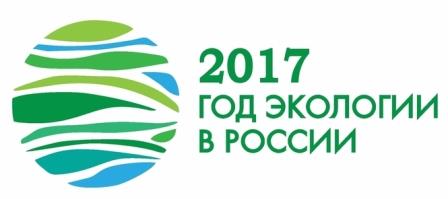 Подписан УКАЗ ПРЕЗИДЕНТА РОССИЙСКОЙ ФЕДЕРАЦИИ ОТ 15.01.2016 №7 "О ПРОВЕДЕНИИ В РОССИЙСКОЙ ФЕДЕРАЦИИ ГОДА ЭКОЛОГИИ"Правительство объявило о своих планах на грядущий 2017 год, указом он был объявлен годом экологии, и все события будут посвящены этому важному вопросу. Кроме того, помимо экологических проблем, затрагивается вопрос особо охраняемых природных территорий: садов, заповедных парков. Все мероприятия к 2017 году экологии разделены на две основные группы: первые направлены на проблемы экологии в целом, а вторые – на обустройство и защиту заповедных комплексов.      Привлекать внимание жителей России собираются на федеральном, а также на региональном и муниципальном уровнях. Помимо всероссийских мероприятий в каждом субъекте страны будут проводиться свои выставки, фестивали и конкурсы. Все это сделано для того, чтобы как можно больше людей обратило внимание на проблемы экологии.В Ростовской области Году экологии 2017 был дан старт под девизом «Сохраним природу Дона вместе! »Год экологии в Ростовской области официально стартовал на заседании экспертной площадки, которая прошла под председательством главы региона Василия Голубева. В мероприятии также приняли участие первый заместитель Губернатора Ростовской области Виктор Гончаров, министр природных ресурсов и экологии Ростовской области Геннадий Урбан, представители органов власти региона, региональных природоохранных структур, общественных организаций, представители научного сообщества.